Załącznik nr 1 do Zarządzenia Nr 9/2022 z dnia 25 listopada 2022rDyrektora Miejsko – Gminnego Żłobka w DaleszycachREGULAMIN ORGANIZACYJNYMIEJSKO – GMINNEGO ŻŁOBKA W DALESZYCACHROZDZIAŁ  IPostanowienia ogólne§1Miejsko-Gminny Żłobek w Daleszycach jest jednostką organizacyjną Gminy Daleszyce, prowadzoną w formie gminnej jednostki budżetowej, utworzoną na podstawie 
Uchwały Nr XIII/89/2015 Rady Miejskiej w Daleszycach z dnia 30 października 2015 roku.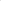 Miejsko-Gminny Żłobek w Daleszycach działa na podstawie:ustawy z dnia 4 lutego 2011 r. o opiece nad dziećmi do lat 3 (t.j. Dz.U.2022.0.1324)ustawy z dnia 8 marca 1990 r. o samorządzie gminnym (tj. Dz. U.2015.1515 ze zm.)ustawy z dnia 26 czerwca 1974 r. Kodeks Pracy — (tj. Dz. U.2014.1502 ze zm.),ustawy z dnia 27 sierpnia 2009 r. o finansach publicznych (tj. Dz.U.2013.885 ze zm.),ustawy z dnia 21 listopada 2008 r. o pracownikach samorządowych (tj. Dz.U. 2014.1202 ze zm.)Uchwały Nr XIII/89/2015 Rady Miejskiej w Daleszycach z dnia 30 października 2015 roku w sprawie utworzenia Miejsko-Gminnego Żłobka w Daleszycach i nadanego tą Uchwałą Statutu Miejsko-Gminnego Żłobka w Daleszycach.Ilekroć w Regulaminie organizacyjnym Miejsko-Gminnego Żłobka w Daleszycach jest mowa o:Żłobku - należy przez to rozumieć Miejsko-Gminny Żłobek w Daleszycach,Regulaminie organizacyjnym - należy przez to rozumieć Regulamin Organizacyjny Miejsko-Gminnego Żłobka w Daleszycach,Dyrektorze - należy przez to rozumieć dyrektora Miejsko-Gminnego Żłobka                            w DaleszycachPracowniku-należy przez to rozumieć pracowników zatrudnionych w Miejsko-Gminnym Żłobku w Daleszycach.§2Siedziba Miejsko-Gminnego Żłobka w Daleszycach znajduje się w Daleszycach przy 
ul. Sienkiewicza 11 c.Obszarem działania Miejsko-Gminnego Żłobka w Daleszycach jest Gmina Daleszyce.Regulamin Żłobka określa organizację pracy Żłobka.ROZDZIAŁ IIZadania i zasady kierowania Żłobkiem§ 3Żłobek realizuje zadania określone w ustawie o opiece nad dziećmi do lat 3 oraz                                      w rozporządzeniach wydanych na jej podstawie, a w szczególności:1. Zapewnia dziecku opiekę w warunkach bytowych zbliżonych do warunków domowych. 2. Zapewnia prawidłową pielęgnację, właściwą opiekę edukacyjną i wychowawczą, wynikającą     z potrzeb wieku, zdrowia i bezpieczeństwa dziecka, a w przypadku dziecka niepełnosprawnego ze szczególnym uwzględnieniem indywidualnych możliwości dziecka.Tworzy warunki do wielozmysłowego poznawania siebie i otaczającego świata.Stosuje nowoczesne metody i formy pracy z dziećmi poprzez tworzenie i realizację programów dydaktyczno-wychowawczych.Pozwala na stworzenie warunków do rozwijania samodzielności w zakresie podstawowych czynności samoobsługowych oraz dążenia do osiągania celów.Wspiera aktywności dziecka wyrażone poprzez różne formy ekspresji plastycznej, muzycznej, ruchowej.Zapewnia racjonalne żywienie poprzez optymalny rodzaj i układ posiłków dla dzieci zgodnie      z obowiązującymi zasadami żywienia dzieci w żłobku.Zapewnia higienę snu i wypoczynku. Zapewnia dzieciom pobyt na świeżym powietrzu przy sprzyjających warunkach atmosferycznych.Zapewnia działania profilaktyczne, promujące zdrowie.  Prowadzi działania na rzecz kształtowania postaw prospołecznych  i usamodzielniania. Zapewnia racjonalne żywienie — urozmaiconą dietę dla wzrostu, zdrowia dziecka   oraz      przyszłych nawyków żywieniowych. We wszystkich aspektach opieki nad dziećmi personel żłobka współdziała z Rodziną dziecka.§ 4Żłobkiem kieruje i reprezentuje go na zewnątrz dyrektor, a w czasie jego nieobecności wyznaczony przez niego pracownik..Dyrektor żłobka jest zatrudniony na tym stanowisku przez Burmistrza Miasta i Gminy      w DaleszycachDyrektor jest przełożonym dla zatrudnionych w żłobku pracowników.Dyrektor podejmuje wszystkie decyzje w sprawach osobowych w stosunku do wszystkich    pracowników żłobka.Dyrektor sprawuje bezpośredni nadzór nad realizacją zadań żłobka i przestrzeganiem przepisów prawa.                § 5Do zadań Dyrektora Żłobka należy w szczególności:zarządzanie jednostką budżetową w granicach udzielonego przez Burmistrza Miastai Gminy Daleszyce pełnomocnictwa,określanie celów i standardów przy wypełnianiu zadań opiekuńczo-wychowawczych             i organizacyjnych we wszystkich aspektach działania żłobka i ich egzekwowanie,dobór zespołu pracowników i wpływanie na ich potrzebę samokształcenia,wydawanie zarządzeń i regulaminów dotyczących funkcjonowania Żłobka,realizowanie obowiązków pracodawcy w stosunku do zatrudnionych pracowników,dysponowanie środkami finansowymi w celu realizacji zadań statutowych,reprezentowanie żłobka na zewnątrz,ustalanie wewnętrznej organizacji żłobka,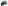 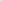 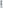 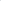 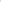 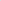 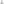 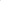 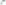 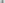 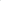 przygotowanie arkusza organizacji pracy placówki,sprawowanie nadzoru nad kontrolą wewnętrzną, sprawami bhp i ppoż., rozpatrywanie skarg i wniosków, wykonywanie zadań wynikających z przepisów szczegółowych.Dyrektor akceptuje i podpisuje:	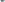 pisma kierowane do organów administracji rządowej i samorządowej, organów ścigania i kontroli oraz innych organizacji i instytucji,zarządzenia oraz inne akty dotyczące wewnętrznych uregulowań w Żłobku,umowy cywilnoprawne,wyjaśnienia i odpowiedzi na skargi i wnioski oraz zapytania przedstawicieli samorządu terytorialnego w sprawach wchodzących w zakres działania Dyrektora.             §6    Dyrektor decyduje w sprawach;Zatrudniania, zwalniania, awansowania pracowników Żłobka.Dokonywania okresowej oceny pracowników.Nagród, stosowania kar porządkowych.     §7Dyrektora w czasie jego nieobecności zastępuje wyznaczony pracownik Żłobka.Na czas nieobecności Dyrektora i osoby zastępującej upoważnia się każdorazowo osobę wykonującą obowiązki Dyrektora.Osoby pełniące zastępstwo Dyrektora składają na aprobowanych w czasie trwania zastępstwa dokumentach, podpisy pod pieczęcią "Z upoważnienia Dyrektora Miejsko-Gminnego Żłobka w Daleszycach”.RZODZIAŁ IIIStruktura organizacyjna żłobka        §81. W strukturze Żłobka wyodrębnia się:Administrację,Grupy dziecięce:grupa niemowlęca — od 20 tygodnia życia do 12 m-cagrupa dzieci - od 12 m-ca życia do 24 m-ca życiagrupa dzieci - od 24 m-ca życia do 36 m-ca życia (Wiek dzieci należących do konkretnej grupy może ulec zmianie w zależności od wieku dzieci przyjętych do żłobka w danym roku szkolnym ).Pracowników obsługi.                   §9W celu realizacji szczególnych zadań Dyrektor może powoływać doraźne zespoły lub komisje tematyczne złożone z pracowników            §10ADMINISTRACJA      1. Żłobkiem zarządza Dyrektor sprawując bezpośredni nadzór nad realizacją zadań Żłobka 
i przestrzeganiem przepisów prawa.2. Dyrektor Żłobka zadania administracyjne realizuje przy pomocy:etatowych pracowników Żłobka orazksięgowej, kadrowej i innych pracowników administracji zatrudnionych w Urzędzie Miasta i Gminy w Daleszycach.        §11W celu realizacji zasadniczych zadań Żłobka, dla zapewnienia bezpieczeństwa, zdrowia, właściwego rozwoju psychofizycznego dzieci, Dyrektor zatrudnia w poszczególnych grupach dziecięcych, odpowiednią do liczby dzieci ilość pracowników merytorycznych (opiekunek)     a także pielęgniarkę lub położną.Pracownicy merytoryczni sprawują opiekę nad dziećmi, stymulują rozwój dzieci poprzez zabawy i zajęcia dydaktyczno - wychowawcze.Do zadań pracowników merytorycznych w szczególności należy:przestrzeganie zasad sanitarno - epidemiologicznych przy codziennym przyjmowaniu dzieci do żłobka,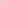 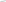 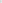 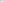 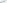 ochrona zdrowia i bezpieczeństwa dzieci m. in. poprzez przestrzeganie standardów (GHP), doskonalenie organizacji pracy, opracowywanie miesięcznych planów pracy z dziećmi tj. zabawy i zajęcia z każdej sfery rozwojowej,współpraca z Rodzicami, przekazywanie informacji dotyczących postępów oraz zachowywania się dzieci,dbanie o powierzony sprzęt, pomoce dydaktyczne, estetykę pomieszczeń,Szczegółowe zakresy obowiązków znajdują się w opisach stanowisk pracy.Nadzór nad pracownikami merytorycznymi sprawuje bezpośrednio Dyrektor Żłobka.         §12OBSŁUGA1. Pracownikami obsługi są: pomoc kuchenna, woźna(y).2. Szczegółowy zakres obowiązków pracowników obsługi zawierają opisy poszczególnych stanowisk pracy.3.Do zadań obsługi należy w szczególności:  1)  zapewnienie właściwego zaopatrzenia Żłobka i prowadzenie magazynu Żłobka,2) zapewnienie czystości odzieży ochronnej i bielizny oraz przestrzeganie przepisów                  sanitarnych,         3) zapewnienie niezbędnego wyposażenia stanowisk pracy,4)  dbałość o czystość w Żłobku i wokół niego.
§13PRACOWNICY ŻŁOBKADo podstawowych obowiązków pracowników Żłobka w szczególności należy:Znajomość przepisów prawa w zakresie dotyczącym powierzonych im obowiązków.Sumienne wykonywanie powierzonych obowiązków zgodnie z obowiązującymi przepisami      i poleceniami przełożonego.Przestrzeganie tajemnicy służbowej, w tym ochrony danych osobowych.Ustawiczne samokształcenie i podnoszenie kwalifikacji.Przestrzeganie i promowanie zasad etycznego postępowania.Efektywne wykorzystanie czasu pracy i wykonywanie zadań z należytą starannością.Przestrzeganie Regulaminu Pracy oraz przepisów bhp i ppoż.Współpraca z innymi pracownikami Żłobka w zakresie wykonywania powierzonychzadań.Realizowanie innych zadań nie wchodzących w podstawowy zakres działania, zleconych do wykonania przez Dyrektora Miejsko-Gminnego Żłobka w Daleszycach.ROZDZIAŁ IV                            Zasady funkcjonowania Żłobka   §14Żłobek działa na zasadzie powszechnej dostępności i sprawuje opiekę nad dziećmi 
od 20 tygodnia życia do ukończenia 3 lat. W szczególnych przypadkach jest możliwe przedłużenie pobytu dziecka w żłobku do ukończenia roku szkolnego , w którym dziecko ukończy 4 rok życia. Rodzice wówczas są zobowiązani przekazać dyrektorowi stosowne oświadczenie o przeciwwskazaniach objęcia dziecka wychowaniem przedszkolnym.Wysokość opłat za pobyt dziecka w Żłobku oraz maksymalną wysokość opłaty 
za wyżywienie ustala w drodze Uchwały Rada Miejska w Daleszycach.Dzieci przyjmuje się do Żłobka przez cały rok gdy są wolne miejsca.O przyjęciu dziecka decyduje Dyrektor.  5. Informacje o przyjęciu dziecka do Żłobka, Rodzice mogą uzyskać telefonicznie lub osobiście w siedzibie Żłobka w godzinach pracy Żłobka.6. Przy przyjęciu dziecka do Żłobka Rodzice zobowiązani są:1)	podpisać umowę na świadczenie usług,2)	przedstawić aktualne zaświadczenie lekarskie o stanie zdrowia dziecka,3)	zapoznać się z Regulaminem Organizacyjnym Żłobka,4)	przestrzegać w/w Regulaminu.7. W przypadku nieobecności dziecka w Żłobku, Dyrektor Żłobka może przyjąć na miejsce tego dziecka – na okres odpowiadający jego nieobecności – inne dziecko z listy rezerwowej. Kolejność przyjęcia dziecka jest zgodna z Regulaminem Rekrutacji określonym odrębnymi przepisami. § 15Żłobek organizuje opiekę nad dziećmi :Od poniedziałku do piątku w wymiarze 10 godzin dziennie, w godzinach określonych na podstawie pisemnych deklaracji Rodziców obecnych na spotkaniu organizacyjnym – przed rozpoczęciem roku szkolnego.Żłobek funkcjonuje cały rok z wyjątkiem miesięcznej przerwy urlopowej w okresie letnim.Dopuszcza się możliwość wprowadzenia dodatkowej przerwy na czas przeprowadzenia w Żłobku prac remontowych. Decyzję w tej sprawie każdorazowo podejmuje Burmistrz Miasta i Gminy Daleszyce.W żłobku funkcjonują 3 grupy dziecięce, które określa arkusz  organizacyjny żłobka, zatwierdzony przez Dyrektora Miejsko – Gminnego Żłobka w Daleszycach.Dopuszcza się możliwość łączenia grup dziecięcych, tj.- podczas dyżuru porannego w godzinach 6.30 – 8.30- podczas dyżuru popołudniowego w godzinach 14.30 – 16.30- cały dzień w przypadku niskiej frekwencji dzieci.Organizację pracy w grupach określa ramowy rozkład dnia.Przy sprzyjających warunkach atmosferycznych organizowany jest jak najdłuższy pobyt dzieci na świeżym powietrzu. ROZDZIAŁ VPrawa i obowiązki dzieci i rodziców korzystających z opieki żłobka§ 16Warunki pobytu w żłobku zapewniają dzieciom bezpieczeństwo, ochronę przed przemocą, poszanowanie ich godności osobistej oraz życzliwe i podmiotowe traktowanie.Dzieci w żłobku mają prawo wynikające z praw dziecka, a w szczególności do:korzystania ze świadczeń opiekuńczych, wychowawczych, edukacyjnych realizowanych zgodnie ze wskazaniami aktualnej wiedzy, dostępnymi metodami i środkami, zasadami etyki zawodowej, wykonywanych ze szczególną starannością,właściwego zorganizowania procesu opiekuńczo — wychowawczo — dydaktycznego zgodnie z zasadami higieny pracy umysłowej,przebywania na świeżym powietrzu,zaspokajania potrzeb emocjonalnych i ruchowych.Rodzice/opiekunowie prawni dziecka, korzystającego z opieki żłobka mają prawo do:informacji na temat realizacji miesięcznego planu dydaktyczno-wychowawczego,pełnej i rzetelnej informacji na temat rozwoju psychofizycznego dziecka, wnoszenia skarg i zastrzeżeń w zakresie wykonywania zadań przez żłobek do dyrektora żłobka w formie ustnej bądź pisemnej.Rodzice/opiekunowie prawni są zobowiązani do przestrzegania następujących zasad:Rodzice zobowiązani są do zawiadamiania o każdorazowej zmianie miejsca zamieszkania lub numeru telefonu kontaktowego.Do żłobka przyjmowane są dzieci zdrowe bez widocznych objawów choroby.                         W przypadku alergii należy przedstawić zaświadczenie od lekarza specjalisty.Przyjmowanie dzieci na grupy odbywa się od godziny rozpoczęcia pracy żłobka                    do godziny 8.30.Dziecko należy przyprowadzać do placówki po porannej toalecie (czyste ze zmienioną pieluszką, obcięte paznokcie, w czystej bieliźnie i ubranku).Opiekunka/pielęgniarka ma obowiązek nie przyjąć dziecka z wyraźnymi oznakami choroby (chorobowe zmiany skórne, podniesiona temperatura ciała, kaszel, ropny wyciek z oka, nosa, ucha, itp.).Rodzice/Opiekunowie prawni zobowiązani są do zgłaszania urazów i zmian widocznych na skórze dziecka, które miały miejsce poza placówką (siniaki, zadrapania, oparzenia, odparzenia, wysypki o podłożu alergicznym, itp.).Dziecko wchodzące na grupę przekazane jest przez rodzica/opiekuna prawnego     pracownikowi żłobka (opiekunce). Dzieci należy odbierać najpóźniej do godziny do której czynny jest żłobek.Rodzic/opiekun prawny po odebraniu dziecka z grupy od pracownika żłobka staje się od tego momentu odpowiedzialny za jego bezpieczeństwo na terenie placówki  ( parking, plac zabaw, terem zielony wokół żłobka).Zabrania się rodzicom i dzieciom wchodzenia do pomieszczeń służbowych.Każdą planowaną nieobecność dziecka lub późniejsze przyjście należy zgłosić najpóźniej do godziny 8.00 w dniu nieobecności. W przeciwnym razie zostanie policzona dzienna stawka żywieniowa.Pracownicy żłobka zobowiązani są do natychmiastowego poinformowania rodziców/prawnych opiekunów o wstąpieniu niepokojących zmian u dziecka, tj. podniesiona temperatura, wsypka, poważniejszy uraz, biegunka, wymioty, itp. Jednocześnie rodzice lub opiekunowie prawni zobowiązani są do najszybszego odebrania dziecka z placówki w chwili zgłoszenia w. w. objawów.W przypadku stwierdzenia u dziecka choroby zakaźnej, rodzice zobowiązani są do     natychmiastowego powiadomienia dyrektora żłobka.Po nieobecności dziecka w żłobku spowodowanej chorobą zakaźną ( np. ospa, bostonka, itp.) najpóźniej w dniu powrotu dziecka do żłobka wymagane jest zaświadczenie lekarskie.Dziecko może być odebrane przez rodziców/opiekunów prawnych lub inne osoby                 upoważnione pisemnie w karcie informacyjnej przez rodziców dziecka.Osobom nie posiadającym upoważnienia od rodziców i nie legitymującym się dokumentem tożsamości, dzieci nie będą wydawane.Zabrania się zakładania dzieciom kolczyków, pierścionków, koralików i innych ozdób, jak również przynoszenia do żłobka małych, prywatnych zabawek, ostrych, zagrażających bezpieczeństwu dzieci. Pozwala się na przyniesienie przez dziecko jednej ulubionej               i bezpiecznej zabawki. Zabrania się oddawania dzieci do grupy z „przekąskami” w buzi.Za rzeczy pozostawione w szatniach dyrektor i personel żłobka nie odpowiada.Warunkiem uczęszczania dziecka do żłobka jest bezwzględne przestrzeganie zasad    panujących w placówce.§ 17W wykonywaniu zadań Żłobek współpracuje z właściwymi organami administracji samorządowej, stowarzyszeniami, placówkami oświatowymi.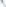 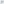 Rodzicom (opiekunom prawnym) dzieci, którym z przyczyn losowych lub trudnych warunków rodzinnych potrzebna jest doraźna lub stała pomoc, Dyrektor Żłobka udziela wskazówek w zakresie możliwości jej uzyskania.RZODZIAŁ VIRada Rodziców                                                                § 18W żłobku jako organ społeczny może działać Rada Rodziców stanowiąca wewnątrz żłobka reprezentację rodziców lub opiekunów dzieci uczęszczających do placówki, której działalność określa Regulamin Rady Rodziców.ROZDZIAŁ VIIPostanowienia końcowe          § 19Obowiązki i prawa pracowników Miejsko-Gminnego Żłobka w Daleszycach określają przepisy ustawy z dnia 21 listopada 2008 r. o pracownikach samorządowych oraz inne akty prawne określające obowiązki i prawa pracowników.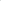       § 20Regulamin niniejszy obowiązuje wszystkich pracowników Miejsko-Gminnego Żłobka                w Daleszycach.W sprawach nie objętych Regulaminem decyduje Dyrektor.Regulamin wchodzi w życie z dniem powzięcia.§ 21W Miejsko-Gminnym Żłobku w Daleszycach obowiązują:Statut Miejsko-Gminnego Żłobka w DaleszycachRegulamin Organizacyjny Miejsko-Gminnego Żłobka w DaleszycachRegulamin PracyRegulamin Rady Rodziców Miejsko-Gminnego Żłobka w Daleszycach.      § 20Następujące załączniki stanowią integralną część niniejszego Regulaminu:Załącznik nr 1 – Oświadczenie Rodziców/ Opiekunów prawnych o zapoznaniu się                   z Regulaminem Organizacyjnym Miejsko – Gminnego Żłobka w Daleszycach.Załącznik nr 2 – Oświadczenie pracowników o zapoznaniu się z Regulaminem Organizacyjnym Miejsko – Gminnego Żłobka w Daleszycach.Załącznik nr 1 do Regulaminu Organizacyjnego Miejsko – Gminnego Żłobkaw DaleszycachOświadczenie Jako Rodzic/Opiekun prawny dziecka ……………………………………….…,                                                                             ( imię i nazwisko dziecka)       uczęszczającego do Miejsko – Gminnego Żłobka w Daleszycach, oświadczam,      że zapoznałam/em się z obowiązującym Regulaminem Organizacyjnym                        i zobowiązuję się do przestrzegania zawartych w nim postanowień.   ……………………………………….                                   ……..…….………………………….. data i podpis matki/opiekuna prawnego                               data i podpis ojca/opiekuna prawnegoAdministratorem Pani/Pana danych osobowych (danych osobowych córki/syna) jest Miejsko -Gminny Żłobek w Daleszycach z siedzibą w Daleszycach, ul. Sienkiewicza 11 C                              tel: (41) 333-60-01 e mail: zlobek@daleszyce.pl Może Pani/Pan kontaktować się z nami listownie, telefonicznie lub e mailowo. Będziemy przetwarzać Pani/Pana (córki/syna) dane osobowe wyłącznie  w celu i w zakresie wskazanych   w zgodzie udzielonej powyżej. Jednocześnie informujemy Panią/Pana o prawie do:•	żądania od administratora dostępu do danych osobowych dotyczących osoby, której dane dotyczą, •	ich sprostowania, wniesienia sprzeciwu wobec przetwarzania, usunięcia danych lub ograniczenia przetwarzania,•	cofnięcia zgody w dowolnym momencie bez wpływu na zgodność z prawem przetwarzania, którego dokonano na podstawie zgody przed jej cofnięciem,  •	wniesienia skargi do organu nadzorczego.Załącznik nr 2 do Regulaminu OrganizacyjnegoMiejsko – Gminnego Żłobka w DaleszycachOświadczenieJa niżej podpisana oświadczam , że zapoznałam się z obowiązującym Regulaminem Organizacyjnym Miejsko – Gminnego  Żłobka w Daleszycach oraz zobowiązuję się do przestrzegania zawartych w nim postanowień....………………………………….data i czytelny podpis pracownika